Noteguide for Point Potentials - Videos 16K			       Name				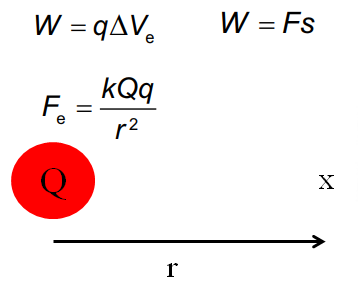 Whiteboards: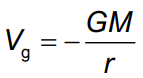 Vg = Potential at distance rm = mass (kg)r = distance (m)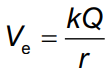 Ve = Potential at distance rQ = charge (C)r = distance (m)Example 2: What is the gravitational potential on the surface of the moon?  Mass = 7.35x1022 kg, radius = 1.74x106m Example 1: A van de Graaff generator has an 18 cm radius dome, and a charge of  0.83 μC.  What is the voltage at the surface of the dome?Lauren Order is 3.45 m from a -150. C charge.  What is the voltage at this point? (-3.91x105V)Alex Tudance measures a voltage of 25,000 volts near a Van de Graaff generator whose dome is 7.8 cm in radius.  What is the charge on the dome?  (0.22 C)What is the  gravitational potential on the surface of the earth?m = 5.97x1024 kg, r = 6.38x106 m (-6.24x107 J/kg )At what distance from the center of the moon is the gravitational potential -1.00x106 J/kg?  Mass = 7.35x1022 kg(4.90x106 m )